Администрация городского округа город Урюпинск Волгоградской областимуниципальное бюджетное дошкольное образовательное учреждение«Детский сад № 6 «Светлячок» городского округа г. Урюпинскул. 50 лет Победы, дом 3, г. Урюпинск, Волгоградская область, 403113, тел.8(84442) 4-28-21ИНН – 3438003716, КПП – 343801001, ОКПО – 41474052, ОГРН – 1023405764623ПЕРСОНАЛЬНЫЙ СОСТАВ ПЕДАГОГИЧЕСКИХ РАБОТНИКОВ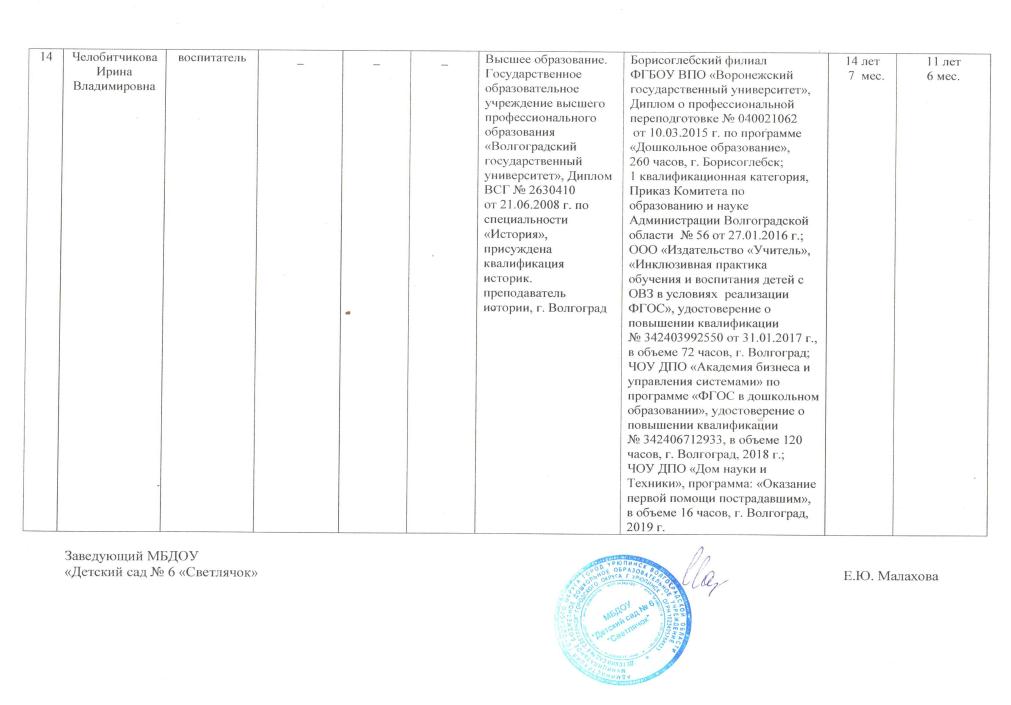 № п/пФ.И.О. (при наличии) работникаЗанимаемая должность(должности)Препода-ваемые дисциплиныУченая степень (при наличии)Ученое звание (при наличии)Наименование направления подготовки и (или) специальностиДанные о повышении квалификации и (или) профессиональной переподготовке (при наличии)Общий стаж работыСтаж работы по специаль-ности (педа-        гогический)1Малахова Елена Юрьевназаведующий___Высшее образование. ФГБОУ ВПО «Борисоглебский государственный педагогический институт»,Диплом КА № 54078 от 20.06.2011 г. по специальности «Дошкольная педагогика и психология», присуждена квалификация преподаватель дошкольной педагогики и психологии, г. БорисоглебскГБОУ ДПО «ВГАПКиПРО» по программе «Основы современного образовательного менеджмента в ДОУ. Руководитель как специалист» Базовый уровень в объеме 240 часов, свидетельство о повышении квалификации, г. Волгоград, 2013 г.; ЧОУ ДПО «Академия бизнеса и управления системами», Диплом о профессиональной переподготовке № 342404515698 от 16.07.2016 г. по программе «Государственные, муниципальные и корпоративные закупки», присвоена квалификация Специалист в сфере закупок, г. Волгоград;ГАУ ДПО «ВГАПО», удостоверение о повышении квалификации ПК № 042918 от 03.12.2016 г. по дополнительной профессиональной программе «Профессионально-управленческая компетентность руководителя и старшего воспитателя ДОО», в объеме 108 часов, г. Волгоград; ГАУ ДПО «ВГАПО», Диплом о профессиональной переподготовке ПП № 0002281 от  18.03.2017 г. по программе «Дополнительное профессиональное образование в области менеджмента и экономики по специальности «Менеджмент» (в отрасли образования), в объеме 252 часа, г. Волгоград; удостоверение о повышении квалификации ПК № 46865 от 18.03.2017 г. по программе «Проектное управление дошкольной образовательной организацией», 36 часов;ЧОУ ДПО «Дом науки и Техники», программа: «Оказание первой помощи пострадавшим», в объеме 16 часов, г. Волгоград, 2019 г. 30 лет 4 мес.20 лет 6 мес.2Якушева Нина Александровнастарший воспитатель___Высшее образование. ФГБОУ ВПО «Воронежский государственный педагогический университет», Диплом  КВ № 03328 от 25.05.2013 г. по специальности «Педагогика и методика начального образования», присуждена квалификация учитель начальных классов, г. Воронеж;Борисоглебский филиал ФГБОУ ВПО «Воронежский государственный университет», Диплом о профессиональной переподготовке № 040021060 от 10.03.2015 г. по программе «Дошкольное образование», 260 часов, г. Борисоглебск; ООО «Издательство «Учитель» «Инклюзивная практика обучения и воспитания детей с ОВЗ в условиях  реализации ФГОС», удостоверение о повышении квалификации № 342409452507 от 17.05.2019 г.,  в объеме 72 часов, г. Волгоград; ЧОУ ДПО «Дом науки и Техники», программа: «Оказание первой помощи пострадавшим», в объеме 16 часов, г. Волгоград, 2019 г.12 лет 1 мес.11 лет9 мес.3Бакуменко Ольга Николаевна воспитатель___Среднее профессиональное образование, Волгоградский областной комитет по здравоохранению Урюпинское медицинское училище № 1, ДипломСБ  № 3901946 от 04.07.2003 г. по специальности «Сестринское дело», присвоена квалификация медицинская сестраУДПО "ВИПиПК руководящих кадров и специалистов",Диплом о профессиональной переподготовке № 342404357945 от 05.07.2016 г. по программе «Педагогика и методика дошкольного образования», присвоена квалификация «Педагог дошкольного образования (воспитатель)», 502 часа, г. Волгоград; ООО «Издательство «Учитель», «ФГОС дошкольного образования: содержание и технологии введения», удостоверение о повышении квалификации № 342403992605 от 20.01.2017 г., 72 часа, г. Волгоград; ООО «Издательство «Учитель», «Инклюзивная практика обучения и воспитания детей с ОВЗ в условиях реализации ФГОС», удостоверение о повышении квалификации № 342405227358 от 30.06.2017 г.,72 часа, г. Волгоград;ЧОУ ДПО «Дом науки и Техники», программа: «Оказание первой помощи пострадавшим», в объеме 16 часов, г. Волгоград, 2019 г.11 лет 6 мес.9 лет11 мес.4Жогова Евгения Михайловнавоспитатель___Высшее образование. ГОУ ВПО «Волгоградский государственный университет», Диплом К № 31765 от 14.06.2011 г. по специальности «Филология», присуждена квалификация филолог, преподаватель Борисоглебский филиал ФГБОУ ВПО «Воронежский государственный университет», Диплом о профессиональной переподготовке № 040021017 от 10.03.2015 г. по программе «Дошкольное образование», 260 часов, г. Борисоглебск;  ООО «Издательство «Учитель», «Инклюзивная практика обучения и воспитания детей с ОВЗ в условиях реализации ФГОС», удостоверение о повышении квалификации № 342403992544 от 31.01.2017 г., 72 часа, г. Волгоград; ЧОУ ДПО «Академия бизнеса и управления системами» по программе «ФГОС в дошкольном образовании» в объеме 120 часов, г. Волгоград, 2018 г.;ЧОУ ДПО «Дом науки и Техники», программа: «Оказание первой помощи пострадавшим», в объеме 16 часов, г. Волгоград, 2019 г.6 лет 2 мес.5 лет  6 мес.5Киреева Евгения Николаевнавоспитатель___Высшее образование. ГОУ ВПО «Волгоградский государственный педагогический университет»,  Диплом ВСГ № 1042874 от 25.06.2008 г. по специальности «Русский язык и литература» с дополнительной специальностью «Иностранный (немецкий) язык», присуждена квалификация учитель русского языка, литературы и немецкого языка, г. Волгоград; ГОУ ВПО «Волгоградский государственный педагогический университет»,  Диплом ВМА № 0117089 от 27.01.2010 г., присуждена степень магистра педагогики по направлению «Педагогика», г. ВолгоградБорисоглебский филиал ФГБОУ ВПО  «Воронежский государственный университет», Диплом о профессиональной переподготовке № 040021027 от 10.03.2015 г. по программе «Дошкольное образование», 260 часов, г. Борисоглебск; ООО «Издательство «Учитель» «Инклюзивная практика обучения и воспитания детей с ОВЗ в условиях реализации ФГОС», удостоверение о повышении квалификации № 342409452502 от 17.05.2019 г., в объеме 72 часов, г. Волгоград;ЧОУ ДПО «Дом науки и Техники», программа: «Оказание первой помощи пострадавшим», в объеме 16 часов, г. Волгоград, 2019 г.9 лет    7 мес.6 лет5 мес.6Кляузер Светлана Викторовна воспитатель___Высшее образование.ФГАОУ ВПО «Волгоградский государственный университет», Диплом КД № 26915 от 08.06.2013 г. по срециальности «Филология», присуждена квалификация филолог, преподаватель, г. ВолгоградУДПО «ВИПиПК руководящих кадров и специалистов», Диплом о профессиональной переподготовке № 342403758299 от 01.04.2016 г. по программе «Педагогика и методика дошкольного образования», присвоена квалификация «Педагог дошкольного образования (воспитатель)», 252 часа, г. Волгоград;ООО «Издательство «Учитель», «ФГОС дошкольного образования: содержание и технологии введения», удостоверение о повышение квалификации № 342403992600 от 20.01.2017 г., в объеме 72 часов, г. Волгоград; ООО «Издательство «Учитель», «Инклюзивная практика обучения и воспитания детей с ОВЗ в условиях реализации ФГОС», удостоверение о повышении квалификации № 342405227166 от 30.06.2017 г., в объеме 72 часов, г. Волгоград;ЧОУ ДПО «Дом науки и Техники», программа: «Оказание первой помощи пострадавшим», в объеме 16 часов, г. Волгоград, 2019 г.14 лет 11 мес.7 лет10 мес.7Кузина Ольга Витальевнавоспитатель___Среднее профессиональное образование.Волгоградское педагогическое училище,Диплом ДТ-1№ 579218 от 05.07.1982 г. по специальности «Дошкольное воспитание», присвоена квалификация воспитатель детского сада, г. ВолгоградООО «Издательство «Учитель», «Инклюзивная практика обучения и воспитания детей с ОВЗ в условиях реализации ФГОС», удостоверение о повышении квалификации № 342403992545 от 31.01.2017 г., в объеме 72 часов, г. Волгоград;ЧОУ ДПО «Академия бизнеса и управления системами» по программе «ФГОС в дошкольном образовании», удостоверение о повышении квалификации № 342406513464, в объеме 120 часов, г. Волгоград, 2017 г.;ЧОУ ДПО «Дом науки и Техники», программа: «Оказание первой помощи пострадавшим», в объеме 16 часов, г. Волгоград, 2019 г.34 года4 мес.16 лет8МельниковаИрина Федоровнавоспитатель___Среднее профессиональное образование.Волгоградское педагогическое училище №1,Диплом МТ № 393150  от 05.07.1990 г. по специальности «Воспитание в дошкольных учреждениях», присвоена квалификация воспитатель в дошкольных учреждениях, г. ВолгоградООО «Издательство «Учитель», «Инклюзивная практика обучения и воспитания детей с ОВЗ в условиях реализации ФГОС», удостоверение о повышении квалификации № 342403992546 от 31.01.2017 г., в объеме 72 часов, г. Волгоград;1 квалификационная категория, Приказ  Комитета образования, науки и молодежной политики Волгоградской области № 9 от 10.01.2018 г., г. Волгоград;ЧОУ ДПО «Академия бизнеса и управления системами» по программе «ФГОС в дошкольном образовании», удостоверение о повышении квалификации № 342406712964, в объеме 120 часов, г. Волгоград, 2018 г.;ЧОУ ДПО «Дом науки и Техники», программа: «Оказание первой помощи пострадавшим», в объеме 16 часов, г. Волгоград, 2019г.Комитет финансов Волгоградской области Комитет образования, науки и молодежной политики Волгоградской области ГАПОУ «ВСПК», сертификат о повышении квалификации ФГ № 470, дополнительная профессиональная программа «Реализация образовательного курса по финансовой грамотности для дошкольного образования» в объеме 16 часов, г. Волгоград, 2019 г.19 лет   11 мес.19 лет7 мес.9Михайлина Виктория Александровна воспитатель___Среднее профессиональное образование. Волжский институт экономики и менеджмента – Высшая школа коммерции, Диплом АК № 0386491 от 05.07.2002 г. по специальности «Дошкольное образование», присвоена квалификация воспитатель детей дошкольного возраста с дополнительной квалификацией воспитатель дошкольных учреждений для детей с недостатками речевого развития, г. Волжский ООО «Издательство «Учитель», «ФГОС дошкольного образования: содержание и технологии введения», удостоверение о повышении квалификации  № 342403992607 от 20.01.2017 г., в объеме 72 часов, г. Волгоград;ООО «Издательство «Учитель», «Инклюзивная практика обучения и воспитания детей с ОВЗ в условиях реализации ФГОС», удостоверение о повышении квалификации № 342405227167 от 30.06.2017 г., в объеме 72 часов, г. Волгоград;ЧОУ ДПО «Дом науки и Техники», программа: «Оказание первой помощи пострадавшим», в объеме 16 часов, г. Волгоград, 2019 г.13 лет    8 мес.8 лет10Молоканова Юлия Владиславовнавоспитатель___Высшее образование. Волгоградский государственный педагогический университет, Диплом БВС № 0524778 от 16.06.1999 г. по специальности «Физика», присуждена квалификация учитель физики и математики, г. ВолгоградБорисоглебский филиал ФГБОУ ВПО «Воронежский государственный университет», Диплом о профессиональной переподготовке № 040021038 от 10.03.2015 г. по программе «Дошкольное образование», 260 часов, г. Борисоглебск; ООО «Издательство «Учитель», «Инклюзивная практика обучения и воспитания детей с ОВЗ в условиях реализации ФГОС», удостоверение о повышении квалификации № 342403992547 от 31.01.2017 г., в объеме 72 часов, г. Волгоград;ЧОУ ДПО «Академия бизнеса и управления системами» по программе «ФГОС в дошкольном образовании», удостоверение о повышении квалификации № 342406712967,в объеме 120 часов, г. Волгоград, 2018 г.;ЧОУ ДПО «Дом науки и Техники», программа: «Оказание первой помощи пострадавшим», в объеме 16 часов, г. Волгоград, 2019 г.20 лет    1 мес.20 лет1 мес.11СувороваЮлия Николаевнавоспитатель (в декретном отпуске)___Высшее образование. ФГБОУ ВПО «Борисоглебский государственный педагогический институт», Диплом КФ № 65380 от 11.06.2013 г. по специальности «Биология», присуждена квалификация учитель биологии, г. БорисоглебскБорисоглебский филиал ФГБОУ ВПО «Воронежский государственный университет», Диплом о профессиональной переподготовке № 040021029 от 10.03.2015 г. по программе «Дошкольное образование», г. Борисоглебск; ООО «Издательство «Учитель», «Инклюзивная практика обучения и воспитания детей с ОВЗ в условиях реализации ФГОС», удостоверение о повышении квалификации № 342403992548 от 31.01.2017 г., в объеме 72 часов, г. Волгоград; ННОУ ДПО «Дом науки и Техники», программа «Оказание первой доврачебной помощи пострадавшим», в объеме 16 часов, 04.04.2017 г.;ЧОУ ДПО «Академия бизнеса и управления системами» по программе «ФГОС в дошкольном образовании», удостоверение о повышении квалификации № 342406513468, в объеме 120 часов,  г. Волгоград, 2017 г.6 лет    3 мес.6 лет3 мес.12Флоренцева Елена Валентиновнамузыкальный руководитель___Среднее профессиональное образование.Киргизское государственное музыкальное училище им. М. Куренкеева, диплом КТ № 207339 от  29.06.1987 г. по специальности «Хоровое дирижирование», присвоена квалификация дирижер хора , учитель музыки и пения в школе, преподаватель сольфеджио в ДМШООО «Издательство «Учитель», Диплом о профессиональной переподготовке № 342406532049 от 10.01.2018 г. по программе «Профессиональная деятельность музыкального руководителя в дошкольной образовательной организации», присвоена квалификация музыкальный руководитель, г. Волгоград; ЧОУ ДПО «Дом науки и Техники», программа: «Оказание первой помощи пострадавшим», в объеме 16 часов, г. Волгоград, 2019 г.13 лет    6 мес.9 лет13Хорькова Ольга Алексеевнавоспитатель___Высшее образование. Государственное образовательное учреждение высшего профессионального образования «Борисоглебский государственный педагогический институт, Диплом ВСБ № 0515225 от 03.06.2004 г. по специальности «Педагогика и методика начального образования», присуждена квалификация учитель начальных классов, г. БорисоглебскООО «Издательство «Учитель», «Инклюзивная практика обучения и воспитания детей с ОВЗ в условиях реализации ФГОС», удостоверение о повышении квалификации № 342403992549 от 31.01.2017 г., в объеме 72 часов, г. Волгоград;ЧОУ ДПО «Академия бизнеса и управления системами» по программе «ФГОС в дошкольном образовании», удостоверение о повышении квалификации № 342406513469, в объеме 120 часов, г. Волгоград, 2017 г.; ЧОУ ДПО «Дом науки и Техники», программа: «Оказание первой помощи пострадавшим», в объеме 16 часов, г. Волгоград, 2019 г.19 лет    7 мес.19 лет  7 мес.